Ministero dell’Istruzione, dell’Università e della Ricerca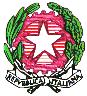 UFFICIO SCOLASTICO REGIONALE PER LA BASILICATAUfficio IV – Ambito territoriale di MateraVia Siris snc – 75100 MATERASCUOLAPRIMARIA 08/08/2018ELENCO DISPONIBILITA’ POSTI COMUNI PER NOMINE IN RUOLO AS. 2018/2019.AMBITO 4CTP C/O EX S.M.”G.PASCOLI”           DININNO CRISTINAIC IRSINA				VENTOLA MARINAIC MONTESCAGLIOSO		CONTINI SILVIAIC MONTESCAGLIOSO		FINAMORE ANITAIC MONTESCAGLIOSO		MICHELA TRABACCA 12/H  (SCELTA 08.08.2018)IC MONTESCAGLIOSO		LUCIA STELLA BUONSANTI (SCELTA 08.08.2018)IC MONTESCAGLIOSO                       LOGALLO ANGELA (SCELTA 08.08.2018)IC MONTESCAGLIOSO		IANNUZZIELLO MARIA CARMELA  (SCEKTA 08.08.2018)IC MONTESCAGLIOSO		CICCHETTI RITA  (SCELTA 08.08.2018)IC MONTESCAGLIOSO                   TATARANNI MARIA B. (SCELTA 08.08.2018)I C MONTESCAGLIOSO              PASSARELLI MARIA (SCELTA 08.08.2018)IC MIGLIONICO					DE BEI VALERIAIC BERNALDA					MANDILE ELEONORAIC BERNALDA                             			FULGIONE FLORIANAIC BERNALDA			                  FORTE ELENA    (SCELTA 08.08.2018)IC BERNALDA					VIGGIANI LUCIA (SCELTA 08.08.2018)IC BERNALDA			ALBANESE ANTONELLA (SCELTA 08.08.2018)AMBITO 518 IC MARCONIA						SCATTINO FLAVIA19 IC VALSINNI						TROYLI ENZA20 IC NOVA SIRI						GENOVESE ROSANNAPec: uspmt@postacert.istruzione.it - E-mail: usp.mt@istruzione.it - Url: www.istruzionematera.itTel. 0835/3151 - C.F. e P.IVA: 80001420779 - Codice Ipa: m_piCodice per la fatturazione elettronica: K2CT3W – C.F.: 96013630767 USR BasilicataMinistero dell’Istruzione, dell’Università e della RicercaUFFICIO SCOLASTICO REGIONALE PER LA BASILICATAUfficio IV – Ambito territoriale di MateraVia Siris snc – 75100 MATERA21 IC NOVA SIRI		NOTARISTEFANO VITTORIA (SCELTA 08.08.2018)22 IC NOVA SIRI			FORTUNATO ANTONELLA (SCELTA 08.08.2018)ELENCO DISPONIBILITA’ POSTI SOSTEGNO PER NOMINE IN RUOLO AS. 2018/2019.AMBITO 41 IC IRSINA EH			DIANI CRISTIANA  PART.TIME 12/H (SCELTA 08.08.2018)2 IC SALANDRA EH					SORANNA ANNA  (SCELTA 08.08.2018)3 IC MIGLIONICO DH					LEONE MARIA LUCIA4 IC BERNALDA CH				BERARDI MARIA A. (SCELTA 08.08.2018)5 IC BERNALDA EH					MONACO LUCIA (SCELTA 08.08.2018)Matera, 06.08.2018IL DIRIGENTEIsp.	Rosaria CANCELLIEREFirma autografa sostituita a mezzo stampa ai sensidell’art. 3, comma 2 del decreto legislativo n. 39/1993Pec: uspmt@postacert.istruzione.it - E-mail: usp.mt@istruzione.it - Url: www.istruzionematera.itTel. 0835/3151 - C.F. e P.IVA: 80001420779 - Codice Ipa: m_piCodice per la fatturazione elettronica: K2CT3W – C.F.: 96013630767 USR Basilicata